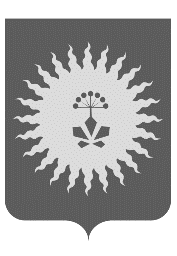 ДУМААНУЧИНСКОГО МУНИЦИПАЛЬНОГО ОКРУГАПРИМОРСКОГО КРАЯР Е Ш Е Н И Е В соответствии с Федеральным законом от 06.10.2003 № 131-ФЗ «Об общих принципах организации местного самоуправления в Российской Федерации», Федеральным законом от 02.03.2007 № 25-ФЗ «О муниципальной службе в Российской Федерации», Законами Приморского края от 04.06.2007 № 83-КЗ «О Реестре должностей муниципальной службы в Приморском крае», от 04.06.2007 № 82-КЗ «О муниципальной службе в Приморском крае». Дума Анучинского муниципального округаРЕШИЛА:      1. Принять решение «Об утверждении Положения «О  денежном содержании и о предельных нормативах размера оплаты труда лиц, замещающих  муниципальную должность, муниципальных служащих органов местного самоуправления Анучинского муниципального округа».      2. Признать утратившими силу следующие решение Думы Анучинского муниципального округа от 30.09.2020 № 102-НПА «О денежном содержании и о предельных нормативах размера оплаты труда лиц, замещающих  муниципальную должность, муниципальных служащих органов местного самоуправления Анучинского муниципального округа».     3. Настоящее решение направить главе Анучинского муниципального округа для подписания и официального опубликования.     4.Настоящее решение вступает в силу после опубликования. ПредседательДумы Анучинского муниципального округа                                                                      Г.П. Тишина25.01.2023с. Анучино№  384-НПА Об утверждении Положения «О денежном содержании и о предельных нормативах размера оплаты труда лиц, замещающих  муниципальную должность, муниципальных служащих органов местного самоуправления Анучинского муниципального округа